Обоснование начальной (максимальной) цены договорапоставка тумб прикроватных с поворотным столиком для нужд ГАУ СО АО "Архаринский дом-интернат для престарелых и инвалидов"Заказчик: ГАУ СО АО «Архаринский дом-интернат для престарелых и инвалидов»                                                    Расчет НМЦ: метод сопоставимых рыночных цен, на основании информации о рыночных ценах, полученной из разных источников и от поставщиков№ п/пНаименование объекта закупкиХарактеристикакол-воИсточник mebelmed.ruИсточникletmebel.ruИсточникmedmebel-msk.ruСредний уровень ценыНМЦК№ п/пНаименование объекта закупкиХарактеристикакол-воИсточник mebelmed.ruИсточникletmebel.ruИсточникmedmebel-msk.ruРуб.,Сумма руб.,1тумба прикроватная с поворотным столиком (ниша, дверка)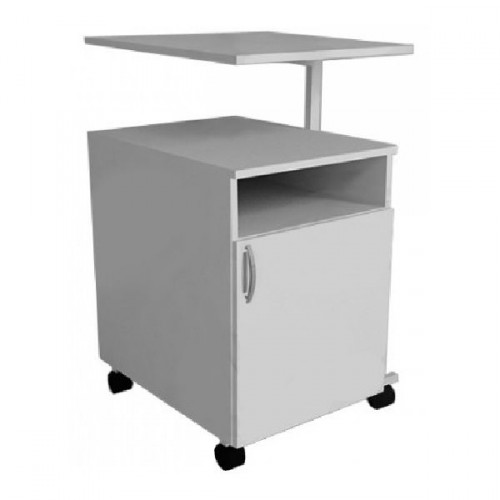 Назначение: для хранения личных вещей пациентов больниц и медицинских клиникМатериал: ЛДСПТолщина ЛДСП: не менее 16мм Кромка ПВХ – наличие Толщина кромки ПВХ: не менее 0,4ммМатериал столешницы: ЛДСПКаркас тумбы: металлическая трубаВ отделении с дверкой установлена полка из лдсп – соответствие Ручка: в виде дугиМатериал ручки: хромМатериал задней стенки: ДВПРазмеры поворотного столика: не менее (540*450 мм)Поворотный столик: -регулируемый по высоте- поворачивается на 360 градусовЦвет: в ассортименте, по согласованию с заказчикомКолеса – наличие Габариты: не менее (540*450*770мм)29 шт5425,004817,005860,005367,33155652,57ИТОГО:ИТОГО:ИТОГО:ИТОГО:ИТОГО:ИТОГО:ИТОГО:ИТОГО:155652,57